Мое  хобби – конный спорт	Почти два года назад я впервые в жизни села на лошадь и поняла, что этот спорт для меня. Многие думают, что конный спорт это легко, и каждый так сможет. Но на самом деле нужно много и упорно тренироваться, чтобы достичь результата. 	На конюшне я не только езжу на лошади, но и ухаживаю за ней. Это важно для того, чтобы найти контакт с лошадью, чтобы понимать ее настроение и характер. В мои обязанности входит уборка в деннике (место, где стоит лошадь), чистка и кормление лошади. 	Я получаю удовольствие и заряд положительных эмоций от езды и общения с этими удивительными животными. Лошадь, на которой я занимаюсь зовут Коко. Она молодая, спортивная и не всегда послушная. Ее упрямый характер мне очень нравится, так как, работая с ней,  мы обе закаляем характер и учимся вместе. После тренировки в моем кармане для Коко всегда есть ее любимая морковка в качестве поощрения за работу.	Лошадь стала для меня другом и партнером, на которого я могу положиться, а конный спорт стал для меня больше чем хобби и возможно именно с ним будет связана моя будущая профессия!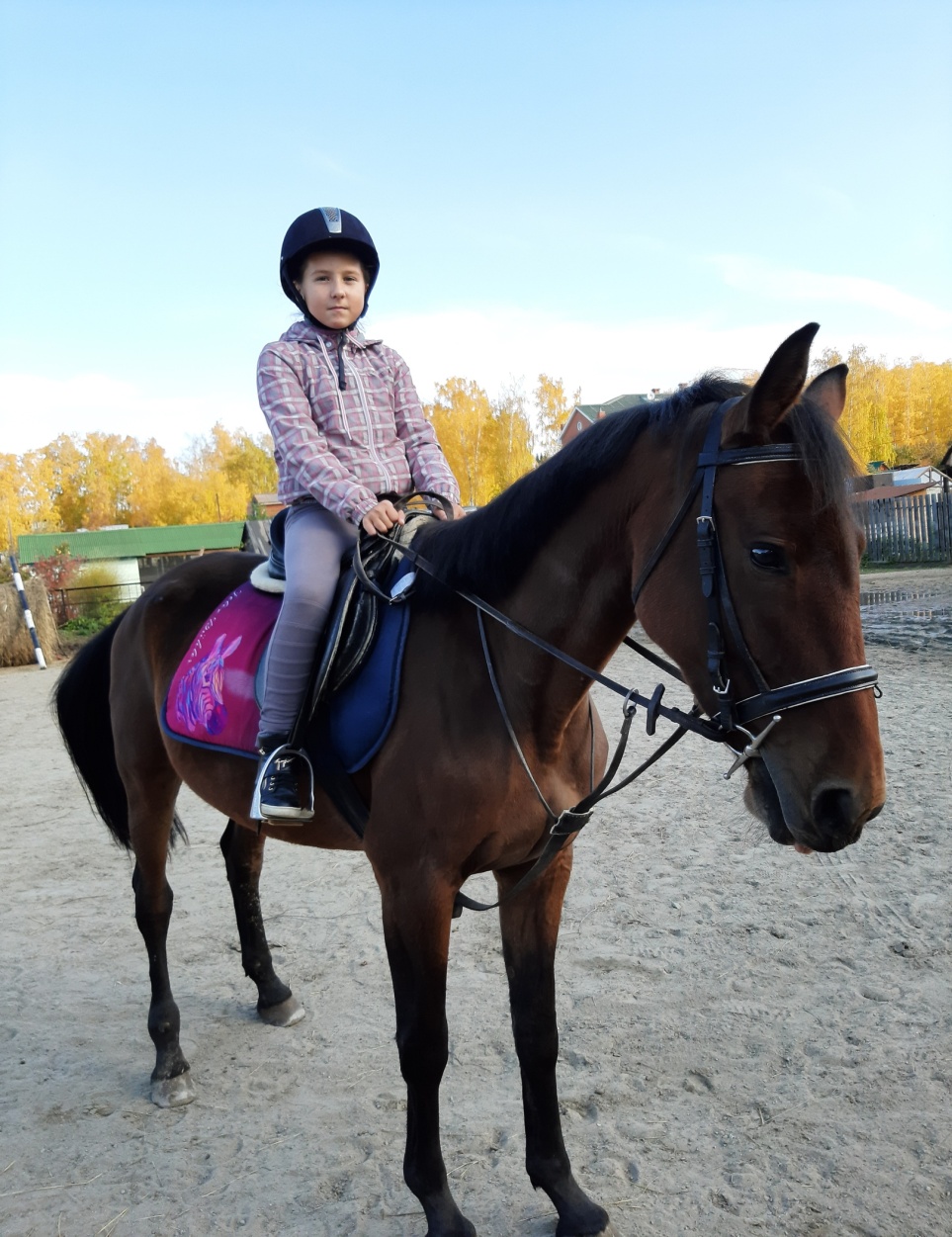 